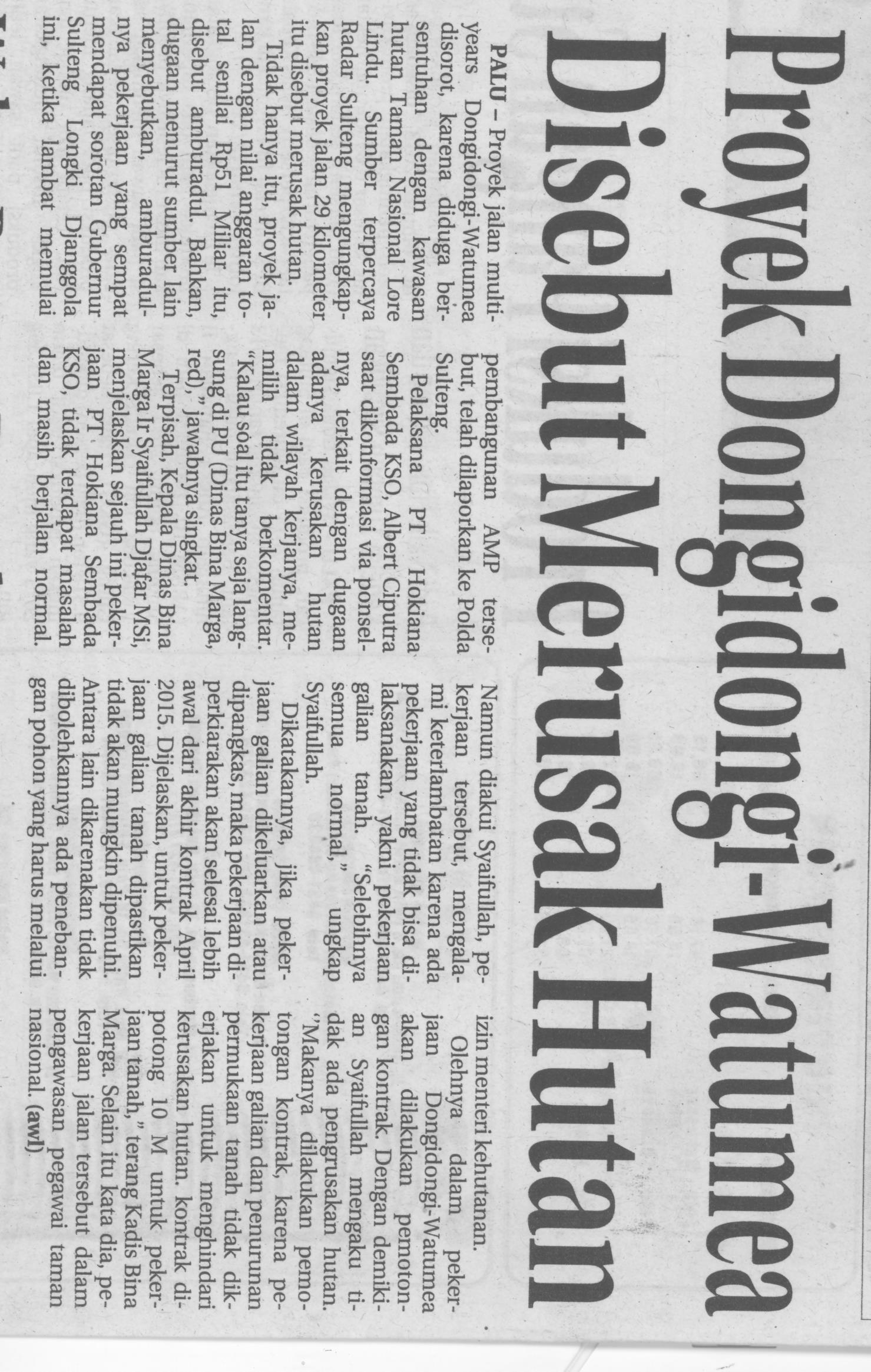 Harian    :Radar SultengKasubaudSulteng IHari, tanggal:Sabtu, 8 November 2014KasubaudSulteng IKeterangan:KasubaudSulteng IEntitas:SigiKasubaudSulteng I